INSTRUCTIONS FOR COMPLETION OF THE SUSPENSION AND ADMINSTRATIVE LEAVE TEMPLATETo enter text, you must click in the boxes that say “Click here to enter text.” To edit text, you must click your mouse directly in the text you wish to edit. 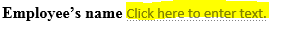 For each section, please include the details described below:Purpose for Action: Write a summary of the incident/unacceptable behavior/performance. Include dates, timelines, and witness statements where applicable.Specific UAMS and/or Departmental Policies and/or Guideline(s) Violated: Name the policy or guidelines violated including the specific section(s) of the policy.If you have additional questions on how to complete the form, please call Employee Relations at 526-6462 for assistance.NOTICE OF SUSPENSION/ ADMINISTRATIVE LEAVE**Prior to placing an employee on suspension without pay or administrative leave, a supervisor MUST consult with and receive approval from OHR Employee Relations**Employee’s name   	         Date  SAP Number                       Employee’s Position   Department 					SECTION I.In accordance with UAMS Administrative Guide 4.4.02, this is a Notice of:  Suspension without PayYou will be suspended from UAMS for   days beginning on    and ending on   .  You are not to report to work or do any UAMS work on these days.  You may return to work on   .	You may consult UAMS Administrative Guide 4.4.16 for your appeal rights.  Administrative LeaveYou will be placed on Administrative Leave beginning on   .  Your supervisor will contact you regarding any further actions during the investigation (disciplinary or other).You may consult UAMS Administrative Guide 4.4.16 for your appeal rights if the outcome of the investigation adversely affect your employment.SECTION II.Purpose for the Action:Specific UAMS and/or Departmental Policies and/or Guideline(s) Violated:________________________________________________________				Supervisor’s Signature  			SAP# 			Date________________________________________________________				Department Head’s Signature			SAP#			DateEMPLOYEE COMMENTS: (optional)______________________________________________________				Employee’s Signature						DateSEND NOTICE TO OHR, EMPLOYEE RELATIONS ~ SLOT 564 AND PAYROLL ~ SLOT 717Date received: ___________________ Reviewed by:____________________________  Code:_____________________  Leave Dates:________________________________